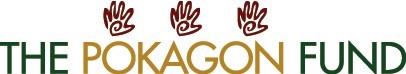 The Pokagon Fund*Letter of Inquiry (required only for municipal grant requests that are over $3,000)*This Letter of Inquiry is being submitted pursuant to the Basic Guidelines for Grants to the Nine Municipalities with Allocated Funding.  It is understood that a submitted Letter of Inquiry does not equate to an approved Grant Application.Please complete on separate sheet of paper and submit togrants@pokagonfund.orgSubmitted by: _________________________________________________________________________Name of project for which you plan to seek funding: ______________________________________Amount requested from The Pokagon Fund (TPF) for the project: _________________________Project description:(Use the following space to briefly outline your project in two paragraphs, including the following information.)Brief description of projectTarget population (who will benefit from this project)Statement of Need:Use the following space to provide background on how the project will enhance the lives of residents in your jurisdictional area in a way that is unique and distinguishable from the basic services that residents expect your municipality or school district to provide in exchange for taxes. Please include:Why this issue needs to be addressed (include relevant historical background)  What is the intended outcome of the project?How does the proposal align with TPF’s strategic initiatives (community vitality, education, or, support services to those struggling financially?)Timeline and total cost of projectProject Funding Sources, Including Municipal-Allocated Funds and Matching Funds:(Use this space to list the sources (other than TPF Funds) of project funding.  Include your own municipal funds as well as government and other private funds that would meet the minimum 2:1 match.  Be specific about the progress you have made in already securing or working to secure to date.Recognition of The Pokagon Fund and The Pokagon Band will be discussed after the Letter of Inquiry has been submitted and approved.